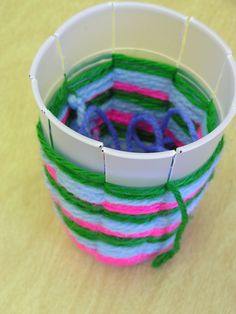 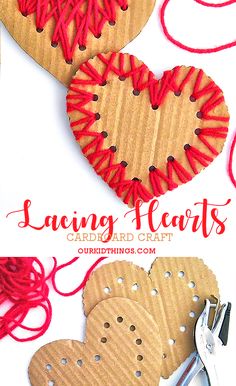 SKÚS   SI   PRECVIČIŤ   PRŠTEKY   A   VYTVOR   DARČEK   PRE   MAMIČKU.